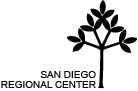 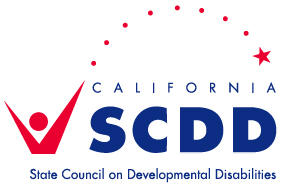 Members In Attendance were Karen Maier (SA); Christopher Lubinski (FA); Sandra Kanczuewski (FA); Eva Melendez (FA); Joyce Clark (FA); Megan Chambers-Lazet DRC, (A); Dan Clark, SDRC, (A); Mary Ellen Stives, SCDD (A)Members Absent:  Michelle Bartick (SA); Suzanne Goh, (A); Chanae Jackson (FA); Carlos Flores, SDRC (A)Guests Present:  Tarah Lindhart (FA); Andrew Lindhart (SA); Thomas Andrews (SA); Georgia Scheingross (A); John Filley, SDRC (A); Yvette Torres, Premier Healthcare (A); Tom Collagan (SA)Status of Committee Membership and Chair of the Committee:  It was briefly discussed that perhaps some of the difficulty in having a quorum present at the meetings is because the day and time of the meeting keeps changing.  The committee discussed options for a set day and time, and it was determined that the third (3rd) Friday of the month at 1:30 will be the scheduled day for these committee meetings to take place.  If the San Diego Regional Center Conference Room is not available, the State Council office is another location where meetings can be held.  The upcoming schedule for meetings will be March 18, April 15, May 20 and June 17.  The committee will decide at the next meeting if they will just continue on these days for the remainder of the year.  In addition to the day/time issue, it had been decided to expand the membership of the committee in hopes of being able to have a quorum present at all meetings.  There were still no applications submitted from the Imperial County, but we will always consider adding a member or two from there when they express interest in joining the committee.  The two new members present were introduced, and provided a brief biography of their interest in joining the committee.  The committee welcomed their input and information.The next discussion and action item on the agenda was the election of a Chair.  This is necessary, as a Statewide Self-Determination is going to be held on March 3rd in Los Angeles, and it was requested that all Chairs statewide attend.  The State Council will pay for travel and hotel, but they are also going to have a call-in number for people that cannot attend to utilize.  The members of the committee elected Joyce Clark as the Chair, and Mrs. Clark accepted the position.  Given Joyce had just returned from a Self-Determination Conference in Los Angeles, she will be participating in the State-wide meeting over the phone.  If anyone is interested in listening in to this meeting, please come to the office of the State Council at 8880 Rio San Diego Drive, Suite 250, San Diego, CA  92108 on March 3rd at 10:00 am.  Joyce agreed to provide a report of the meeting at the March 18th meeting of this committee. There is no update available on the Self-Determination Application to the Center for Medicare and Medicaid Services (CMS).  The Executive Director of the Department of Developmental Disabilities has retired, and as of yet, there has not been a replacement appointed.  Given the response that was received in December had 12 pages of questions for the state, it will not be a quick or easy task.  The Acting Director of DDS was supposed to be in attendance at the Self-Determination Conference, but was unable to attend.Future Meetings:  Once the day and time was decided, the committee discussed various ideas for future meetings.  For the March meeting, Joyce Clark will provide a report on the State-wide meeting.  Other topics of interest to members included a report from the San Diego Regional Center on the past Self-Determination pilot program, and what the results of that were.  Training materials is an area that people are very interested in, such as how many languages will these materials be available in, who will do the trainings, where the trainings will be held, how the word will get out to EVERYONE (since you must attend a training to be placed on the list for consideration for self-determination), a training perhaps on how to help self-advocates and their families to make meaningful choices, etc.  Other areas that more information needs to be provided on are Fiscal Management Services, Person Centered Planning, Timelines for identification of participants and other issues as they emerge.The meeting adjourned at 4:00, and the next meeting will be held on Friday, March 18th at 1:30.  Location to be determined. Self-Determination Advisory Committee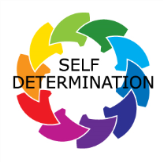 Meeting Minutes – February 22, 2016